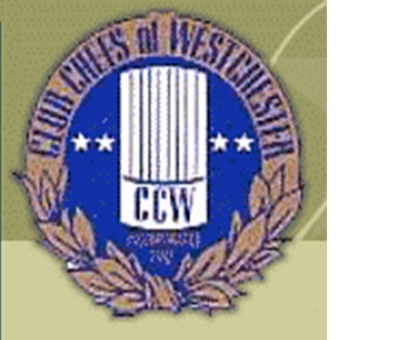  Club Chefs of Westchester Chris Gasse Foundation Golf Outing October 18, 2016 at Waccabuc Country ClubPlease email Lenny Phillips lphillips@shenorockshoreclub.orgto reserve a four some, and mail in a check to address below.Breakfast 9am, 11am Shotgun followed by Dinner, Raffle and Awards. $200.00 per Golfer $800.00 per Foursome $75.00 BBQ only Name _____________________________________________ Name _____________________________________________ Name _____________________________________________ Name _____________________________________________ Number Attending for Golf @$200.00Ea.________ Number Attending for BBQ @$75.00 Ea._______________ Clubs Name ___________________________________ Make Checks Payable to Club Chefs of Westchester P.O. Box 732Bronxville, NY 10708